April 28, 2021Via Certified MailDavid YountLicense Logix140 Grand Street Suite 300White Plains NY  10601					RE:	Bond Continuation Certificate						Integrity Communications of Ohio LLC						A-2010-2175245Dear Mr. Yount:Please find under cover of this letter the updated financial instrument you filed with the Commission on behalf of Broadway Energy Solutions Inc. because it is not acceptable.  The Commission requires a supplier to file an original bond, letter of credit, continuation certificate, amendment, or other financial instrument as part of a supplier’s licensing requirements under Section 2809(c) of the Pennsylvania Public Utility Code.  The Bond Continuation you filed lists the effective date of April 1, 2020, and the date of expiry as April 1, 2021, which is identical to the Continuation Certificate already on file with the Commission.  Therefore, please file a corrected, original financial instrument with my office within 30 days of the date of this letter, preferably by overnight delivery.  If you are unable to meet this deadline due to the ongoing pandemic emergency of COVID-19, please email Secretary Rosemary Chiavetta at rchiavetta@pa.gov.Sincerely,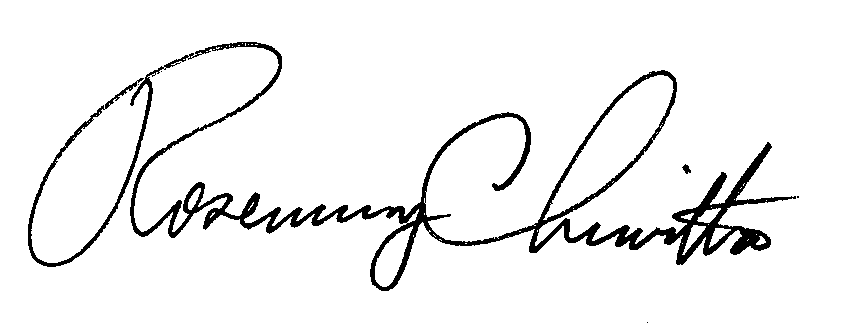 Rosemary ChiavettaSecretary of the CommissionEnclosuresRC:alwCC: Paul Nero, Integrity Communications of Ohio LLC (via email)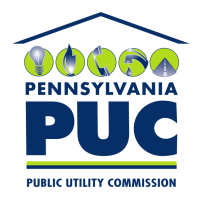  PUBLIC UTILITY COMMISSION400 North Street, Keystone Building, Second FloorHarrisburg, Pennsylvania  17120IN REPLY PLEASE REFER TO OUR 